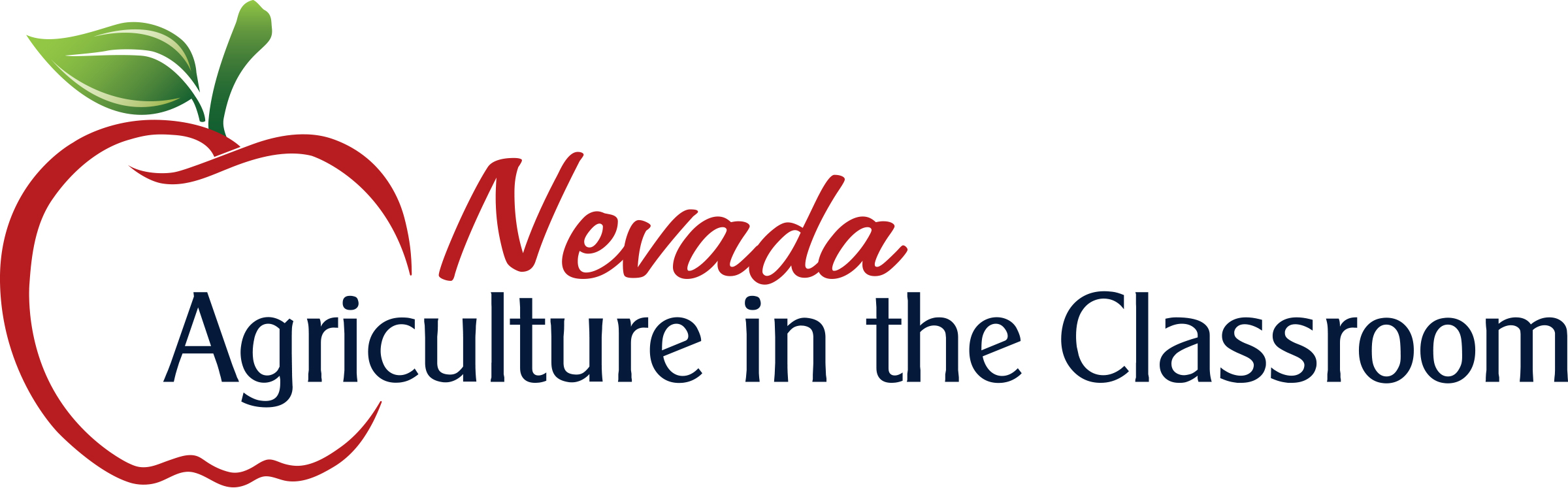 ________________        _________________         __________________      __________________       ________________	       Fibers		Forestry	        Fuel/Energy	  Food Production	Nursery/Landscape________________        _________________         __________________      __________________       ________________Has used a towel today._________________Always gets a real tree or wreath for the holidays._________________Participated in a cow chip throwing contest.________________Has milked a cow (real or fake).________________Visited a park.________________Has a $5 bill in their piggy bank.___________________Doodles on their paper during class._________________Stopped at a gas station for fuel. Ethanol fuel is made from plant material!__________________Has a garden or grows food at home.__________________Has mowed lawns for money._________________Owns a leather jacket or boots._________________Has participated in the building of a house.__________________  FREE!Has a farmer/rancher in the family.________________Has received/given a bouquet of flowers.__________________Has helped shear a sheep or seen a sheep sheared in real life._________________Sharpened their pencil today.________________Lost your way in a corn maze._________________Gone to a You Pick farm/orchard.___________________Can describe a Poinsettia Plant_________________Has changed a baby diaper.__________________Knows how to start a fire without matches__________________Used lawn clippings in a compost pile._________________Has eaten papaya.__________________Has landscaping shrubs/trees in their yard._________________Has used a towel today._________________Always gets a real tree or wreath for the holidays._________________Participated in a cow chip throwing contest.________________Has milked a cow (real or fake).________________Visited a park.________________Has a $5 bill in their piggy bank.___________________Doodles on their paper during class._________________Stopped at a gas station for fuel. Ethanol fuel is made from plant material!__________________Has a garden or grows food at home.__________________Has mowed lawns for money._________________Owns a leather jacket or boots._________________Has participated in the building of a house.__________________  FREE!Has a farmer/rancher in the family.________________Has received a bouquet of flowers.__________________Has helped shear a sheep or seen a sheep sheared in real life._________________Sharpened their pencil today.________________Lost your way in a corn maze._________________Gone to a You Pick farm/orchard.___________________Can describe a Poinsettia Plant._________________Has changed a baby diaper.__________________Knows how to start a fire without matches__________________Used lawn clippings in a compost pile._________________Has eaten papaya.__________________Has landscaping shrubs/trees in their yard._________________